Добрый день, уважаемые коллеги!Глава 9Составляем отчёт по ВЭДИтак:мы пробежались по основным и вспомогательным параметрам таможенной статистики; разобрали, как и какие рейтинги участников торговли можно составить; рассмотрели, какие дополнительные параметры существуют у поставок;пора рассмотреть структуру типового отчёта.Результатом статистического анализа являются таблицы и графики. Однако краткая аналитическая справка, в которой сведены главные итоговые цифры из отчёта,  будет очень уместна в начале анализа.Давайте посмотрим, из каких типовых разделов состоит отчёт за любой фиксированный период времени (месяц, квартал, год, три года) и дадим пояснения по полезности разделов.СОДЕРЖАНИЕ ТИПОВОГО ОТЧЁТА Аналитическая справка о состоянии рынка Краткое изложение рыночной ситуации со ссылкой на ключевые показатели, полученные в ходе анализа (объём торговли, охват по странам и регионам, общее количество участников и степень концентрации, лидеры). Сразу, с первой страницы отчёта, становится ясно, каков объём рынка и насколько он «монополен».Рейтинги поставщиков, покупателей и производителей по объёму импорта/экспорта  По каждой нише (товару) можно сформировать три отдельные группы участников рынка в соответствие с их функцией в сделке купли-продажи: поставщики, покупатели и производители. Их рейтинги выстраиваем по убыванию объёмов торговли. Интересен объём как в денежном, так и в натуральном выражении. Также указываем доли рынка.  Диаграммы долей ведущих поставщиков, покупателей и производителейТри круговые диаграммы (по ведущим поставщикам, по ведущим покупателям и по основным производителям). Полезны тем, что в них наглядно выделяются доли ведущей семёрки участников. Рейтинг регионов-потребителей (в случае импорта) или регионов-поставщиков (в случае экспорта)Список российских регионов, в которые (из которых) осуществляются прямые поставки товара. Рейтинг выстраивается по убыванию объёмов поставок и даёт понимание, какие регионы являются ведущими покупателями или поставщиками. Из своей личной практики отмечу, что в 80% случаев импорта – это Москва.Диаграмма долей ведущих регионов- потребителей (в случае импорта) или регионов-поставщиков (в случае экспорта)Круговые диаграммы, выделяющие доли ведущей семёрки регионов-получателей или отправителей. Аналитическая таблица внешнеторговых операцийСамая основная таблица отчёта, содержащая максимум полезной информации. В ней по каждому участнику рынка (обычно – по российскому) сгруппированы торговые операции в объёмах как минимум 10-ти основных рыночных показателях (10 колонок). Если в товарной нише есть возможность выделить в описании товаров полезные  характеристики или параметры, то в этой таблице возникают дополнительные колонки. Формат выполнения отчёта становится нестандартным, и это обязательно оговаривается с  исполнителем на этапе согласования заказа.  Таблица выполнена в Excel. Обычно с ней маркетологи зависают подолгу, выбирая по фильтру и анализируя  те или иные показатели.    Графики изменения импорта/экспорта в денежном выражении и в натуральном выраженииДва линейных графика. Один отображает динамику ввоза или вывоза товара в долларах США, другой – в натуральном выражении. В случае торговли транспортными средствами всегда больший интерес имеет график, выраженный в штуках. Как правило, графики строятся  с месячным шагом замера показателя.Ну вот, отчёт готов. Пролистав его, становится быстро понятно, кто сегодня – лидер №1, какой товар - в наибольшем спросе (кто – лидер по производству), какие цены можно устанавливать, с кем ещё «запартнёриться». Всё знаете, всё используете для своего продвижения. Когда теперь понадобится свежий отчёт? Как часто обновлять данные? Приведу примеры, когда, на мой взгляд, обновление желательно ежемесячное:Если очень высок уровень конкуренции. Лучше перестраховаться и за изменениями следить ежемесячно.Если цены часто скачут. Аналогичная рекомендация.Если рынок вошел в кризис. Все связи рушатся, поставщики подводят, исчезают.    Допустим, прошло время, и вы обновили информацию. Всегда полезно знать, как изменились данные по сравнению с прошлым периодом. Но данных-то немало. Как сделать так, чтобы все изменения обнаружились очень быстро: взял – полистал – понял – действую? В этом могут помочь форматы отчётов. Как они должны выглядеть? Так, чтобы выводы сразу сделать?Об этом – в следующей главе.  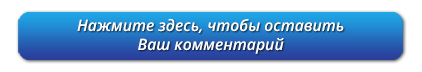 Держим связь,Жанна Мартынова - основатель и руководитель "VVS"http://product-market.ru/       